                           Карточки-пословицыДоброе  слово                                         а хвались добром.Не одежда красит человека,                  и кошке приятно.Не хвались серебром,                             а  его добрые дела.Доброе слово лечит,                               злое калечит. __________________________________________________Доброе  слово                                          а хвались добром.Не одежда красит человека,                  и кошке приятно.Не хвались серебром,                             а  его добрые дела.Доброе слово лечит,                               злое калечит. ___________________________________________________Доброе  слово                                          а хвались добром.Не одежда красит человека,                  и кошке приятно.Не хвались серебром,                             а  его добрые дела.Доброе слово лечит,                               злое калечит. ___________________________________________________Доброе  слово                                          а хвались добром.Не одежда красит человека,                  и кошке приятно.Не хвались серебром,                             а  его добрые дела.Доброе слово лечит,                               злое калечит. Выберите качества доброго человека (можно записать их заранее на цветок)милосердиесостраданиезависть добродушиенежностьжадностьвежливостьлюбовьгрубостьдобротаотзывчивостьпредательствовниманиезаботливостьложьуважениедоброжелательностьвспыльчивостьчестностьблагодарностьнаглостьскромностьдружелюбиехитрость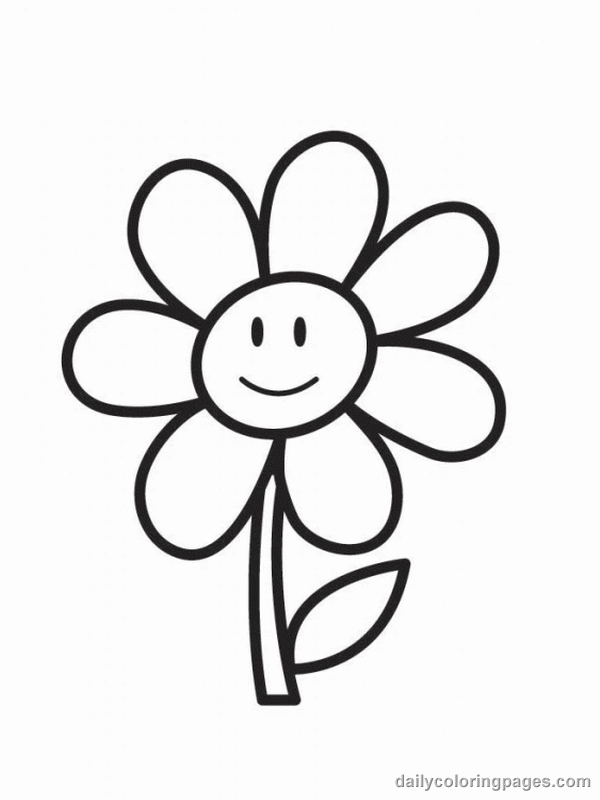 